Temperature ConversionsThe boiling point of water on the Kelvin scale is ____________. 0 °F  is also known as __________°C40.0 °C is what temperature on the Kelvin scale? __________-20.0 °C is what temperature on the Fahrenheit scale? __________298 K is what temperature in degrees Fahrenheit? _____________Convert -145.0 °C to K ___________Convert 20.0 °C to K __________Convert 252 K to °F ______________Endothermic/Exothermic ReviewWhich of these processes is always exothermic?  Evaporation  insulation  combustion  Melting
When ammonium chloride dissolves in water the temperature falls. The type of energy change is described as?   exothermic  activated  endothermic  a decomposition
Which of these process is always exothermic?   melting  condensing  boiling   EvaporationThe chemical change when a fuel burns can be described as?   a precipitation  an exothermic reaction  a reversible reaction  an endothermic reaction
Heat is taken in when ammonium nitrate dissolves in water. This is an example of?  exothermic change  endothermic charge  electrolysis  thermal decomposition
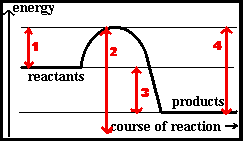 Which of the following energy changes changes 
corresponds to the overall energy change for the reaction?   energy change 2  energy change 1  energy change 3energy change 4Equal amounts of four different substances (A-D) where added separately to equal amounts of an acid and a thermometer placed in the mixture. For which substance is the reaction the most endothermic?   temperature rises by 5oC  temperature falls by 3oC  temperature rises by 3oC temperature falls by 5oC
Is each of the following reactions endothermic or exothermic? Explain your answers.When a certain amount of potassium nitrate is dissolved in water, the water temperature drops from 23°C to 18°C.Jack cooks himself a steak.When cold water is mixed with sulphuric acid, the mixture can rapidly reach the boiling point of water.A flare burns up slowly.	Endothermic reactions: 	Exothermic reactions: In an exothermic reaction, is heat gained or lost in the system? Draw a diagram that shows the transfer of heat energy in an endothermic reaction. In an endothermic reaction, is heat gained or lost in the system? Draw a diagram to illustrate the transfer of energy in an exothermic reaction. Is ΔH positive or negative in an exothermic reaction? Is ΔH positive or negative in an endothermic reaction? Predict the sign of ΔH for the burning of a candle. Is this reaction endothermic or exothermic? 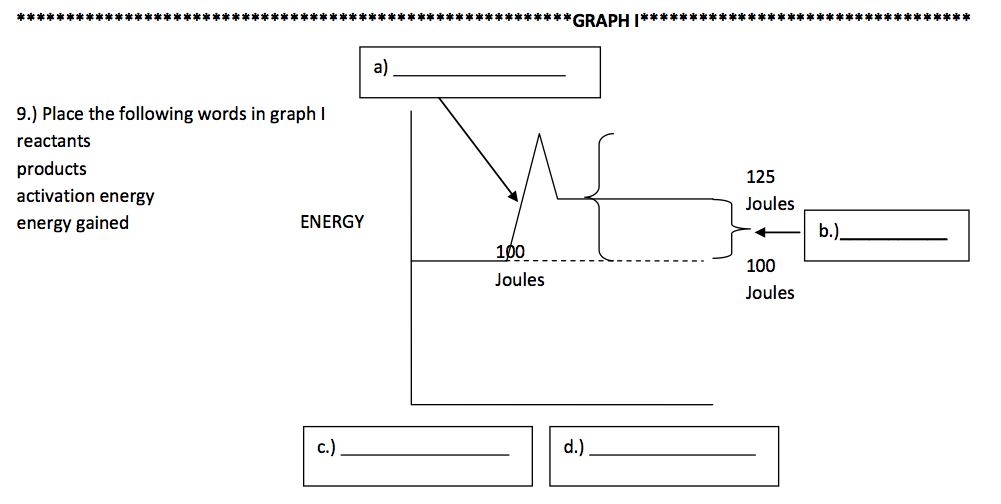 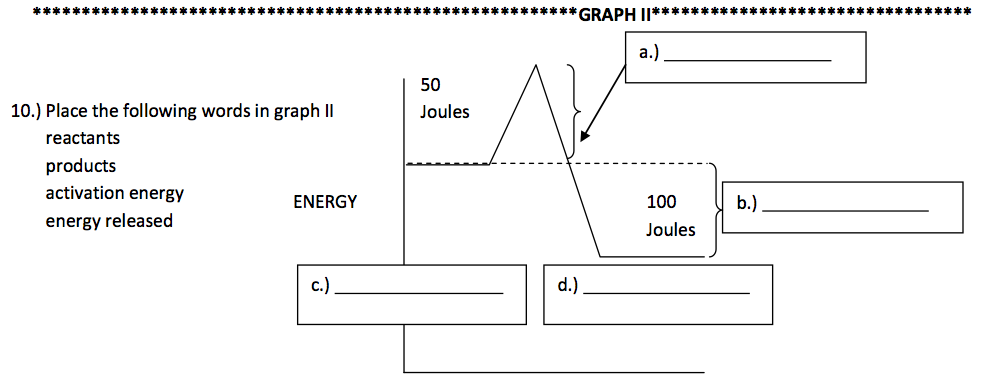 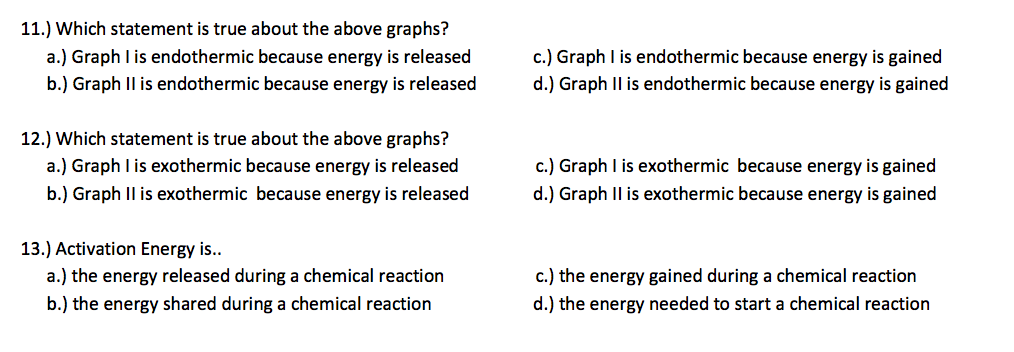 